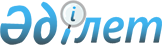 О признании утратившим силу решения маслихата района Шал акына Северо-Казахстанской области от 23 февраля 2017 года № 11/3 "Об утверждении Правил выдачи служебного удостоверения коммунального государственного учреждения "Аппарат маслихата района Шал акына Северо-Казахстанской области" и его описания"Решение маслихата района Шал акына Северо-Казахстанской области от 25 мая 2020 года № 48/5. Зарегистрировано Департаментом юстиции Северо-Казахстанской области 26 мая 2020 года № 6316
      В соответствии со статьей 7 Закона Республики Казахстан от 23 января 2001 года "О местном государственном управлении и самоуправлении в Республике Казахстан", статьей 27 Закона Республики Казахстан от 6 апреля 2016 года "О правовых актах" маслихат района Шал акына Северо-Казахстанской области РЕШИЛ:
      1. Признать утратившим силу решение маслихата района Шал акына Северо-Казахстанской области "Об утверждении Правил выдачи служебного удостоверения коммунального государственного учреждения "Аппарат маслихата района Шал акына Северо-Казахстанской области" и его описания" от 23 февраля 2017 года № 11/3 (опубликовано 28 марта 2017 года в Эталонном контрольном банке нормативных правовых актов Республики Казахстан в электронном виде, зарегистрировано в Реестре государственной регистрации нормативных правовых актов под № 4105).
      2. Настоящее решение вводится в действие по истечении десяти календарных дней после дня его первого официального опубликования.
					© 2012. РГП на ПХВ «Институт законодательства и правовой информации Республики Казахстан» Министерства юстиции Республики Казахстан
				
      Председатель сессии 
маслихата района Шал акына 
Северо-Казахстанской области 

Ы.Махметова

      Секретарь маслихата 
района Шал акына 
Северо-Казахстанской области 

О.Амрин
